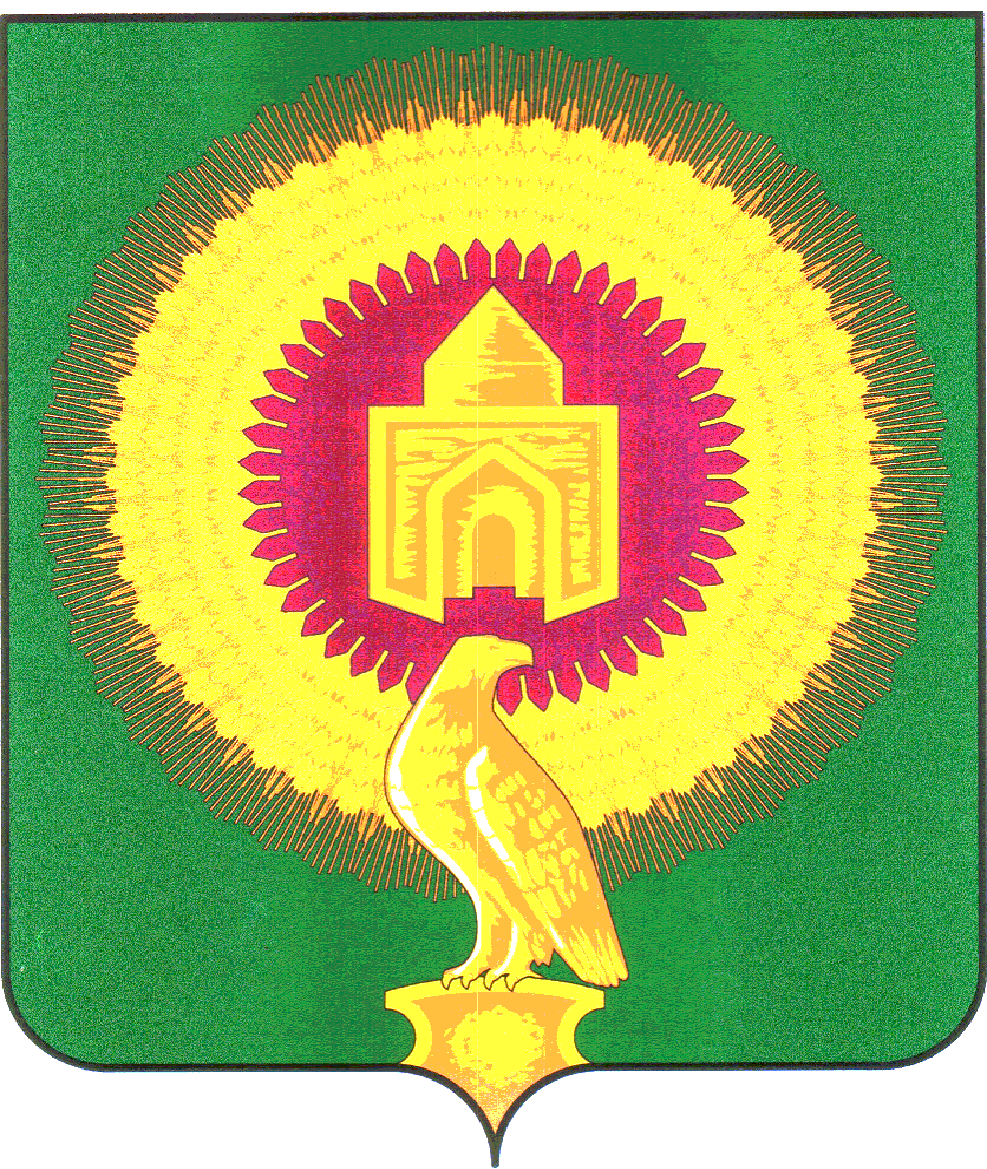 СОВЕТ ДЕПУТАТОВКРАСНООКТЯБРЬСКОГОСЕЛЬСКОГО ПОСЕЛЕНИЯВАРНЕНСКОГО МУНИЦИПАЛЬНОГО РАЙОНАЧЕЛЯБИНСКОЙ ОБЛАСТИРЕШЕНИЕот  18.11.2016 годап. Красный Октябрь                              № 30О внесении изменений в   «Порядокпредставления депутатами Совета  депутатовКраснооктябрьского сельского поселенияВарненского муниципального района сведений о своих доходах, обимуществе и обязательствах имущественногохарактера, расходах, а также о доходах, обимуществе и обязательствах имущественногохарактера, расходах своих супруги (супруга) и несовершеннолетних детей, проверки их достоверности, полноты и соблюдения ограничений и запретов, установленных законодательством Российской ФедерацииВ соответствии с постановлением Законодательного Собрания Челябинской области  от 12.03.2015г. № 2537 «Об утвержденииПоложения о предоставлении гражданами, претендующими на замещение государственных должностей Челябинской области, и лицами, замещающими государственные должности Челябинской области, сведений о доходах, об имуществе и обязательствах имущественного характера, о проверке их достоверности и полноты, о соблюдении ограничений лицами, замещающими государственные должности Челябинской области»,  Совет  депутатов Краснооктябрьского сельского поселения Варненского муниципального района РЕШАЕТ:      	 1. Внести в  «Порядок представления депутатами Совета  депутатов Краснооктябрьского сельского поселения Варненского муниципального района сведений о своих доходах, об имуществе и обязательствах имущественного характера, расходах, а также о доходах, об имуществе и обязательствах имущественного характера, расходах своих супруги (супруга) и несовершеннолетних детей, проверки их достоверности, полноты и соблюдения ограничений и запретов, установленных законодательством Российской Федерации», утвержденный Решением Совета депутатов Краснооктябрьского сельского поселения Варненского муниципального района № 9 от 06.04.2016 года, следующие изменения:      Пункт 2 читать в следующей редакции:«2. Депутатом Совета  депутатов Краснооктябрьского сельского поселения Варненского муниципального района в отношении себя, своих супруги (супруга) и несовершеннолетних детей сведения о доходах, об имуществе и обязательствах имущественного характера представляются в Совет  депутатов Краснооктябрьского сельского поселения Варненского муниципального района (далее – Совет депутатов) по форме,  утвержденной Президентом Российской Федерации ежегодно, не позднее 30  апреля года, следующего за отчетным годом.»       2. Опубликовать настоящее Решение в газете «Советское село» и обнародовать на информационном стенде и официальном сайте администрации Краснооктябрьского сельского поселения  Варненского муниципального района в сети Интернет.Председатель Совета депутатов Краснооктябрьского  сельского поселения                    Н.М.Старостина